Изх. № ОА04-7797										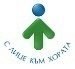 01.08. 2023 г.ДО ВСИЧКИ НЕЗАВИСИМИ ОЦЕНИТЕЛИ, ВПИСАНИ В КАМАРАТА НА НЕЗАВИСИМИТЕ ОЦЕНИТЕЛИ В БЪЛГАРИЯ ЗА ОБЛАСТ ВЕЛИКО ТЪРНОВО УВАЖАЕМИ ДАМИ И ГОСПОДА, Уведомявам Ви, че Областна администрация – Велико Търново, с адрес: гр. Велико Търново, пл. „Център“ № 2, се нуждае от изготвяне на пазарна оценка за определяне справедлива първоначална тръжна цена на недвижим имот – частна държавна собственост, представляващ: дворно място с площ от 1260 (хиляда двеста и шестдесет) кв.м., съставляващо УПИ XXII-28, кв. 20 по плана на гр. Долна Оряховица, находящ се на адрес: ул. „Опълченска“ № 22, заедно с построената в имота сграда едноетажна, масивна с площ от 143 (сто четиридесет и три) кв.м., актуван с АЧДС № 4551/21.07.2015 г., във връзка с провеждане на търг по реда на чл. 44, ал. 2 от Закона за държавната собственост за продажбата на имота. Оценката следва да бъде извършена в срок не по – късно от 14 /четиринадесет/ дни от датата на възлагане на изпълнение на поръчката от оценители на недвижими имоти - физически или юридически лица, членове на Камарата на независимите оценители в България, вписани в Регистъра на независимите оценители и притежаващи сертификат за оценителска правоспособност на недвижими имоти, с професионален опит в оценяване на имоти – минимум три години. Всяка оферта – подписана и подпечатана, следва да съдържа следните реквизити: - Ценово предложение за изготвяне на оценката; - Срок за изготвяне на пазарната оценка; - Административни данни на оферента: наименование, административен адрес, лице за контакт, БУЛСТАТ, телефон, факс, електронна поща, електронен адрес (ако има такъв); - Копие на сертификат за оценителска правоспособност на Камарата на независимите оценители в България; - Декларация от оферента, удостоверяваща, че са спазени изискванията на §1а, т. 3 от Допълнителните разпоредби на Закона за държавната собственост. Постъпилите оферти ще бъдат оценявани по критерий „най-ниска предложена цена“. При равенство на ценови предложения по критерий „най – ниска предложена цена“, на първо място се класира участникът, предложил най-кратък срок за изготвяне на оценката. Вашите оферти може да представите в Центъра за административно обслужване на Областна администрация – Велико Търново (стая 201) или по електронен път на адрес:  governor@velikotarnovo.government.bg, в срок от 01.08.2023 г. до 11.08.2023 г. включително.ИВАЙЛО ЗДРАВКОВ /П/ Областен управител на област Велико Търново